Misha – EA 3402 ACCRA / LabEx GREAM
5, allée du Général Rouvillois
67083 STRASBOURG Cedex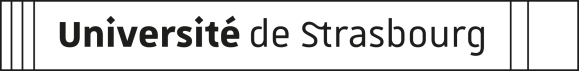 commande@accra-recherche.unistra.fr										Date : BON DE COMMANDEMode de Règlement (cocher la case correspondante)Coordonnées du client :E-mail du client :	Signature :DésignationISBNQtéP.U. HTRemise*TotalT.V.A.(5,5%)Total TTCTotal commandeParticipation aux frais de port **: Total T.T.C.Par chèque bancaire (à l’ordre de l’agent comptable de l’UDS)Règlement par virement (RIB Université de Strasbourg, ci-joint)NOM ADRESSE de livraison 